Technická dokumentace k VŘ „Evidence pohybu občanů na sběrných dvorech“Předmětem veřejné zakázky je zavedení identifikace osob přivážejících odpad na 4 sběrné dvory na území města Uherský Brod pomocí občanských průkazů. Systém bude umožňovat evidenci občanů, ověření zaplacení poplatku, evidenci komodity dováženého odpadu a jeho odhadovaného množství, případné vážení odpadu. Dále bude možné v systému evidovat kromě občanů i příspěvkové organizace nebo soukromé firmy. Dodávané programové vybavení a HW včetně závorového systému bude vzájemně kompatibilní a bude tvořit funkční celek. Pro provoz bude využito cloudové prostřední uchazeče nebo technologické prostředí zadavatele. Na jednom sběrném dvoře bude předmětem dodávky závorový systém a semafor, které budou napojeny na dodávaný identifikační systém. Zařízení bude umístěno v přístřešku. Celkové provedení bude mít krytí IP67.Seznam sběrných dvorů:Sběrný dvůr VazováSběrný dvůr VětrnáSběrný dvůr HavřiceSběrný dvůr ÚjezdecBližší informace o sběrných dvorech jsou uvedeny webu https://www.ub.cz/aplikace/naplnenost-kontejneru?&expandMenu=329Dále bude systém umožňovat vytváření různých statistik a hlídání množství dovezeného odpadu na občana. Systém bude modulární a bude možné jeho rozšíření o vážný systém (průjezdový / statický), kamerový systém umožňující identifikaci SPZ, zvuková signalizace apod.Funkční požadavky na aplikaciAplikace bude umožňovat:Evidenci osoby pomocí strojivě čitelné zóny na občanském průkazu (OP). OP bude elektronicky naskenován  a pomocí strojově čitelné zóny budou načteny osobní data. Minimální načtená data: jméno, příjmení, datum narození, bydliště. Požadovaná úspěšnost čtení 99%, maximální délka čtení a identifikace osobních údajů do 10 sek.Ověření základních údajů – vstup na sběrný dvůr pouze pro subjekty splňující podmínky OZV 4/2021 (občany Uherského Brodu, zapojené subjekty, původce schválené městem ..)Kromě občanů Uherského Brodu bude možné v systému evidovat i organizace a firmy formou samostatné evidence. V tomto případě se provede zavedení organizace / firmy a pověřené osoby do systému, která má oprávnění vstupovat za organizaci na sběrný dvůr. Identifikace pověřené osoby bude pomocí OP.V případě občanů dojde k ověření zaplacení poplatku za komunální odpad pomoci webové služby, kterou připraví zadavatel. K ověření budou sloužit data vyčtena z OP. Ověření bude provedeno online. Tuto funkcionalitu bude moct zadavatel v případě potřeby centrálně vypnout. V případě vypnuté funkcionality ověření dojde pouze ke kontrole, zda je občanem města Uherský Brod. Systém musí umožňovat i povolení vstupu na SD bez zaplacení poplatku v případě manuálního zásahu oprávněné osoby zadavatele.Po ověření se na ovládacím zařízení (tabletu) objeví hlášení o povolení vstupu. Nasnímat – evidovat určité druhy odpadů, které občan dovezl. Obsluha vybere předdefinovanou komoditu odpadu a zadá váhu nebo jinou měrnou jednotku. Zadávání bude optimalizováno na jednoduchost a přehlednost.V budoucnu by se po zakoupení technologie mohla evidovat i váha dovezeného odpadu, kde se bude rozpočítávat váha odpadu mezi jednotlivé komodity dovezené občanem. V případě svěrného dvoru č. 1 dojde po zadání komodit odpadu obsluhou k automatickému otevření vjezdové závory závorového systému a na semaforu naskočí zelená. V nouzovém případě bude možné závoru otevřít pomocí dálkového ovládače.Výjezdová závora bude ovládána pouze dálkovým ovladačem, ale bude obsahovat přípravu na automatizované otevírání pomocí systému.V případě ostatních dvorů je ukončeno zadávání komodit a občan je obsluhou vpuštěn na sběrný dvůr. V případě potřeby bude možné podepsat elektronickou evidenční kartu dovezeného odpadu a to buď pomocí elektronického pera, nebo dalším vložením OP do čtečky.Množství a váhu komodit bude možné upravovat i zpětně pomocí mobilního terminálu. Mobilní terminál se předpokládá na sběrném dvoře Vazová. Bude ale možné jeho použití i na jiných dvorechSystém bude umožňovat generování různých statistik (časové rozložení vjezdů, statistiky podle komodity, nejvytíženější hodiny apod.) Bude možné vyhodnocovat množství svezeného odpadu podle plátce. Systém bude umožňovat automatické blokování jednotlivého občana / plátce pokud překročí stanovenou kvótu svezeného odpadu za stanovenou dobu. Blokování bude možné i pro samostatnou evidenci (viz bod 1.3), nebo jednotlivého občana.Systém bude možné provozovat i pomocí tenkého klienta – webového prohlížeče (bez možností načítat údaje z OP)Systém bude disponovat grafickým administračním rozhraním pro nastavení všech parametrů, bez nutnosti kontaktovat dodavatele aplikace.Systém bude do budoucna poskytovat oboustranná API rozhraní pro další systémy zadavatele. Oboustranné API není předmětem dodávkyDatové požadavkyTerminály budou připojeny do internetu pomocí Wifi nebo datových SIM karet. Připojení zabezpečí zadavatel. Předpokládá se provoz aplikace v datovém centru. Data budou online odeslána zabezpečeným způsobem do datového centra, kde dojde k ověření zaplacení poplatku za komunální odpad. Teprve po ověření zaplacení bude občanovi umožněn vstup na sběrný dvůr. Na čtecím zařízeni a ani za zařízení obsluhy nebudou ukládaná žádná osobní data občanů.Data budou uložena v datovém centru a uchování pro pozdější zpracování a statistické vyhodnocení. Data budou v datovém centru uložena po definovanou dobu. Uložení a zpracování dat musí být v souladu s nařízením GDPR. Pro účel zpracování bude v případě potřeby uzavřena zpracovatelská smlouva. Po uplynutí definované doby dojde k prokazatelnému výmazu dat.Veškerý přístup k datům bude pouze pomocí zabezpečeného přístupu.Požadavky na terminály včetně čteček OPPevné terminály i mobilní terminál jsou určeny pro běh aplikace. Každý terminál bude propojen s čtečkou OP. Pevné terminály budou umístěny v uzamykatelných vyhřívaných boxech. Boxy i vyhřívání jsou součástí dodávky. Čtečky budou určeny pro venkovní provoz a chráněny krytem proti povětrnostním podmínkám. Součástí dodávky bude aplikační vybavení pro tyto terminály.Pevné terminály včetně čteček OP a vyhřívaných boxů – celkem 4ksTablet nebo obdobné zařízení, velikost displeje min. 10,1“Možnost vložení datové SIM karty Integrované WiFiBaterie min. 40WhPropojení s čtečkou OPPevná optická čtečka OP, reakční doba max 5 sek (doba přečtení), vyhodnocení údajů z OP do 10sek. Venkovní kryt čtečky, který jí chrání proti povětrnostním vlivům.Uzamykatelný vyhřívaný venkovní box s krytím IP 67 pro umístění pevných terminálů. Box určen pro venkovní montáž. Přenosný terminál včetně čtečky OP - celkem 1ksTablet velikost displeje min 9“Propojeno na mobilní čtečku OPMožnost vložení datové SIM karty Integrované WiFiprovedení odolné proti páduvčetně nabíjecí stanicePřístřešky pro terminálySoučástí dodávky budou přístřešky pro dodávanou techniku a obsluhu4.1 Chráněný samostatně stojící přístřešek pro sběrný dvůr Vazová a Větrná  – celkem 2ksSamostatně stojící odolný uzavřený kiosek pro umístění technologie a obsluhyNeprůhledné provedení, kryté ze všech stranVčetně vnitřního osvětlení, 1x zásuvka 220V, základní odjištěníRozměry min. 1x1m, min. min. výška 2mPevné ukotvení do připraveného betonového základuPro umístění dodávané technologie – čtečky a boxu4.2 Jednoduchý přístřešek pro sběrný dvůr Havřice a Újezdec – celkem  2ksJednoduchý přístřešek s horní neprůhlednou stříškou se sklonem a bočním krytímKrytí musí být dostatečné kvůli minimalizaci povětrnostních vlivů na technologiiPředpokládané umístění na buňce – viz fotodokumentaceZávorový systém Sběrný dvůr Vazová:Automatická vjezdová závora se semaforem – 1ksDetekční smyčka pro detekci vozidlaProvedení pomocí pevného sloupku a zvedacího ramena Propojené ovládání závory pomocí aplikace. Vjezd je umožněn po povelu z aplikace, po idenfikaci občana a vyplnění všech údajů o odpaduRameno o délce 4mSemafor (zelená / červená) signalizující povolení vjezdu Možnost ovládání dálkovým ovladačem.  Ovladač je součástí dodávkyMožnost ručního ovládání a zvednutí závory pomocí speciálního klíčeSběrný dvůr Vazová. Sběrný dvůr Větrná:Výjezdová závora – 2ksDetekční smyčka pro detekci vozidlaProvedení pomocí pevného sloupku a zvedacího ramena Možnost propojené ovládání závory pomocí aplikace. Rameno o délce 4mOvládání dálkovým ovladačem. Ovladač je součástí dodávkyMožnost ručního ovládání a zvednutí závory pomocí speciálního klíčeAPI Zadavatel poskytne API pro ověření zaplacení poplatku. API bude formou online webových služeb. Uchazeč bude API volat z terminálů. Rozsah volaných údajů:Jméno příjmení, datum narození, bydlištěVrácené údaje: id společného plátce (struktura), poplatek uhrazen ANO/NEFormát: XML, WS nebo JSON rozhraní. Rozhraní bude zabezpečeno pomocí serverového certifikátu a uživatelským certfikátemLicenceDodavatel poskytne časově neomezenou licenci systému, která zahrnujeAplikaci pro terminályKlientskou licenci pro kontrolu a vyhodnocování provozu SestavyNapojení API na systém pohledávek městaŠkoleníDodavatel aplikace poskytne školení obsluze sběrných dvorů i správcům aplikace v rozsahu min. 2 dnyZkušební provoz, převzetí díla a fakturacePo ukončení realizace bude vystaven předávací protokol, který bude obsahovat kompletní seznam dodávky technického vybavení a soupis provedených prací a výkresovou dokumentaci. Na dodaný materiál bude vystaven dodací a záruční list. Předávací protokol bude podepsán oprávněnými zástupci na straně uchazeče a dodavatele.Uchazeč je na základě podepsaného předávacího protokolu oprávněn fakturovat 90% z celkové investiční ceny díla. Zbylých 10% bude uhrazeno po ukončení zkušebního provozu. Požadovaná splatnost faktur je 30 dnů.Uchazeč zabezpečí po ukočení realizace bezplatný zkušební provoz aplikace po dobu min. 3 měsíců. Odstraňování případných závad a reklamací je prováděno v této době bezplatně.Uchazeč bude po dobu zkušebního provozu poskytovat zvýšenou technickou podporuPo dobu zkušebního provozu není hrazena technická podporaZkušební provoz bude ukončen protokolem o akceptaci převzetí  díla. Na základě akceptačního protokolu bude uhrazeno zbylých 10% z ceny díla.Fakturace díla následuje po ukončení zkušebního provozu. Požadovaná splatnost 30 dnů.Stavební připravenost Zadavatel zajistí stavební připravenost v rozsahu:Vybudování betonových patek pro umístění závorového systémuVybudování zemních chrániček pro propojení jednotlivých častí systému. Přívod elektrické energie do jednoho místa včetně odjištěníPřipojení Wifi nebo datovou SIM kartuPřístup k silnoproudým a slaboproudým rozvaděčůmZákladní infrastrukturu pro slaboproud spočívající v připojení do internetuUchazeč zajistíDodání technické dokumentace a požadavky na propojení jednotlivých částí systémuVybudování smyček pro závorový systém (po vzájemné dohodě)Propojení a kabeláž jednotlivých částí systému (silnoproudou i slaboproudou), potřebné rozvaděče k vzájemnému propojení systémuEl. revize systému, pokud budou potřeba.Harmonogram Předpokládané spuštění do zkušebního provozu: 01.09.2022Smlouva o díloUchazeč předloží návrh smlouvy o dílo, který bude obsahovatInvestiční část  - dodávku technologie se zkušebním provozemTechnickou podporu po dobu 4 let. Min. požadovaný rozsah technické podpory:Po dobu zkušebního provozu je poskytována technická podpora bezplatněMin výše technické podpory 24 prac. hod / 1rok. Podpora formou konzultací e-mailem nebo telefonicky, reakce na závadu do následujícího pracovního dne.Nárok na bezplatnou aktualizaci SW vybavení na aktuální verzeZpracovatelská smlouva v souladu s GDPRZáruku na předmět smlouvy a všechny HW komponenty min. 24 měsícůZadavatel si vyhrazuje právo po vzájemné dohodě změnit text smlouvy o díloOstatní Návrh systému je koncipován v této zadávací dokumentaci jako maximální. V případě potřeby si zadavatel vyhrazuje právo některé části po dohodě s uchazečem nerealizovat, nebo realizovat v pozdějších etapách dodávky. Tato skutečnost bude možná po vzájemné dohodě, před dodávkou plnění.Uchazeč dodá návody k obsluze veškerého dodávaného HW vybavení. K dodávanému SW vybavení bude poskytnut podrobný uživatelský manuál (postup ovládání aplikačního vybavení).Součástí dodávky je i veškerý spojovací a jiný drobný materiál neobsažený v této technické specifikaci a nutný k realizaci díla.Zadavatel poskytne součinnost při prohlídce míst plnění. Prohlídka je doporučená. Termín obhlídky je stanoven na: XX.XX.2022 v XX hod.Přílohy:Fotodokumentace sběrných dvorů a předpokládaného umístění kiosků. Místa předpokládané instalace jsou barevně zvýrazněna. Zakreslení pozic je pouze ilustrativní.Sběrný dvůr Vazová - vjezd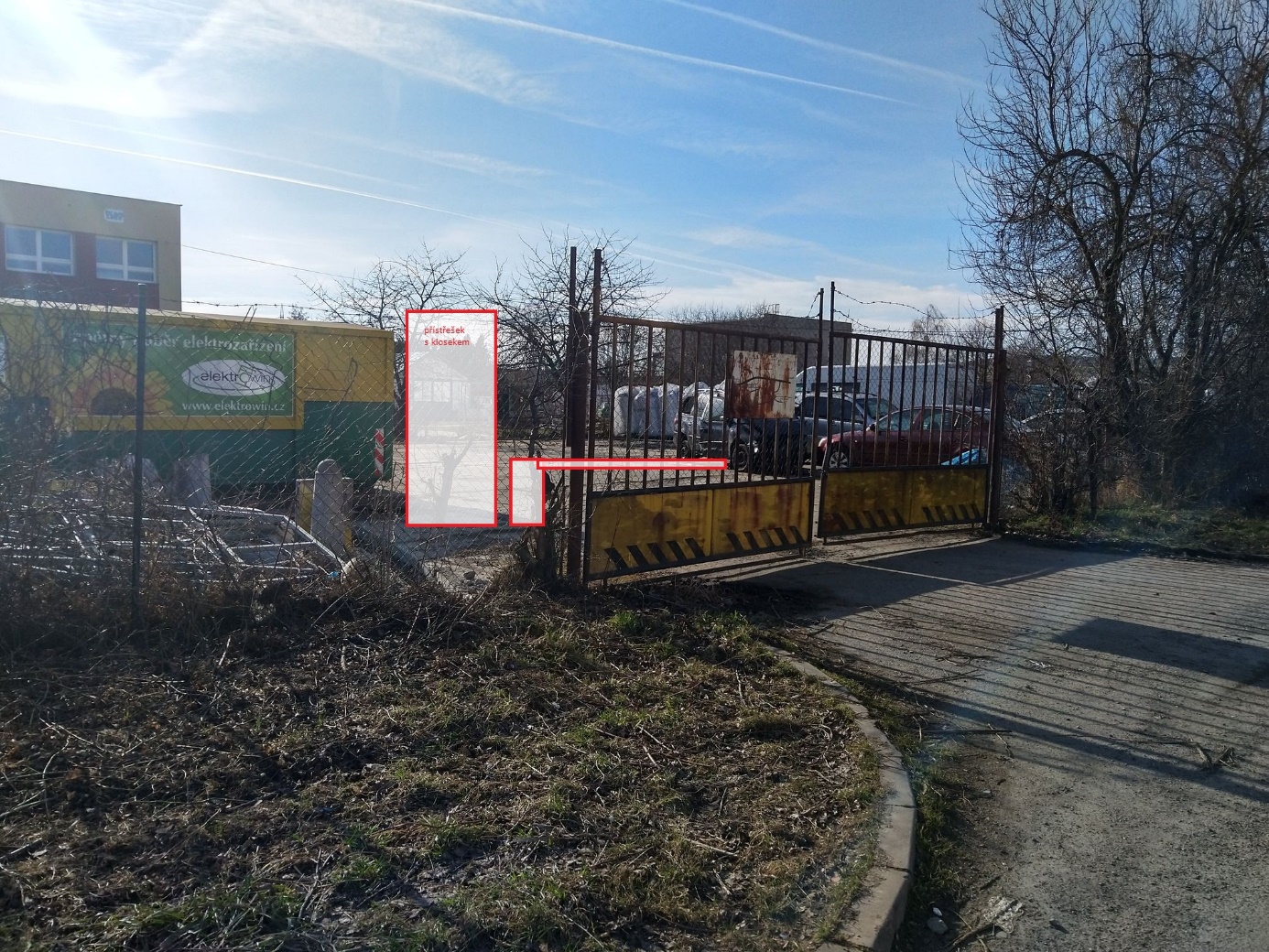 výjezd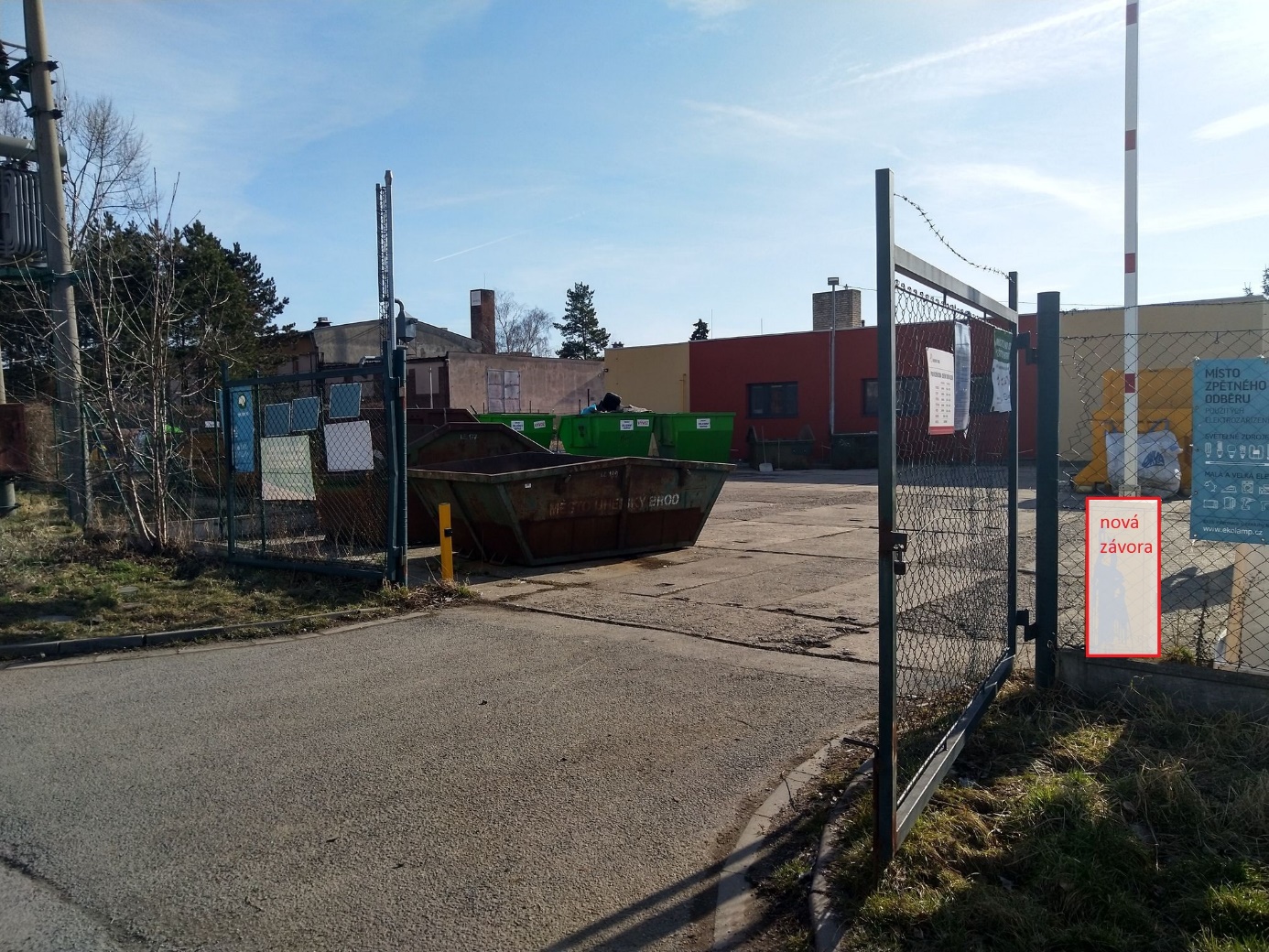 Sběrný dvůr Větrná - vjezd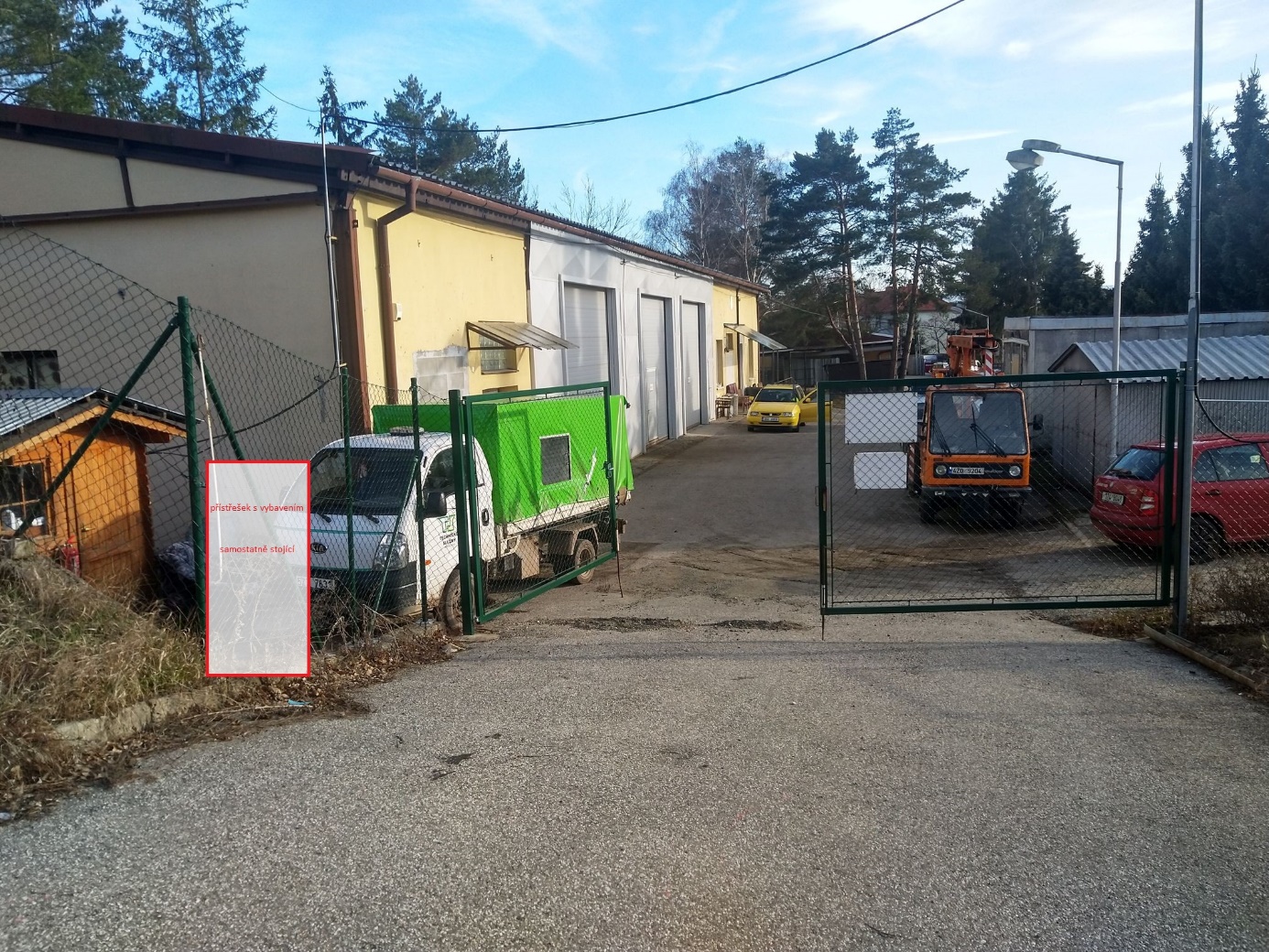 výjezd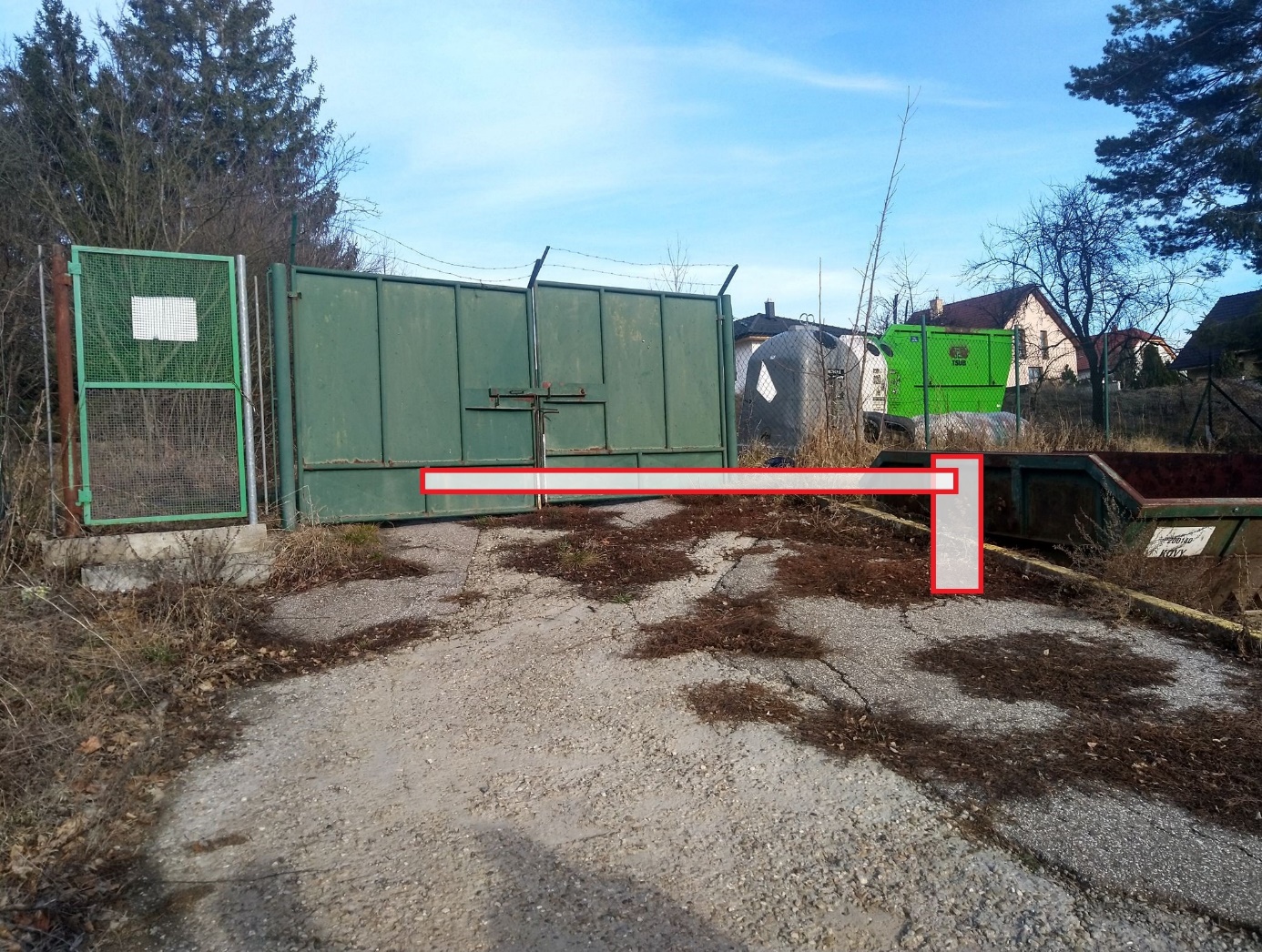 Sběrný dvůr Havřice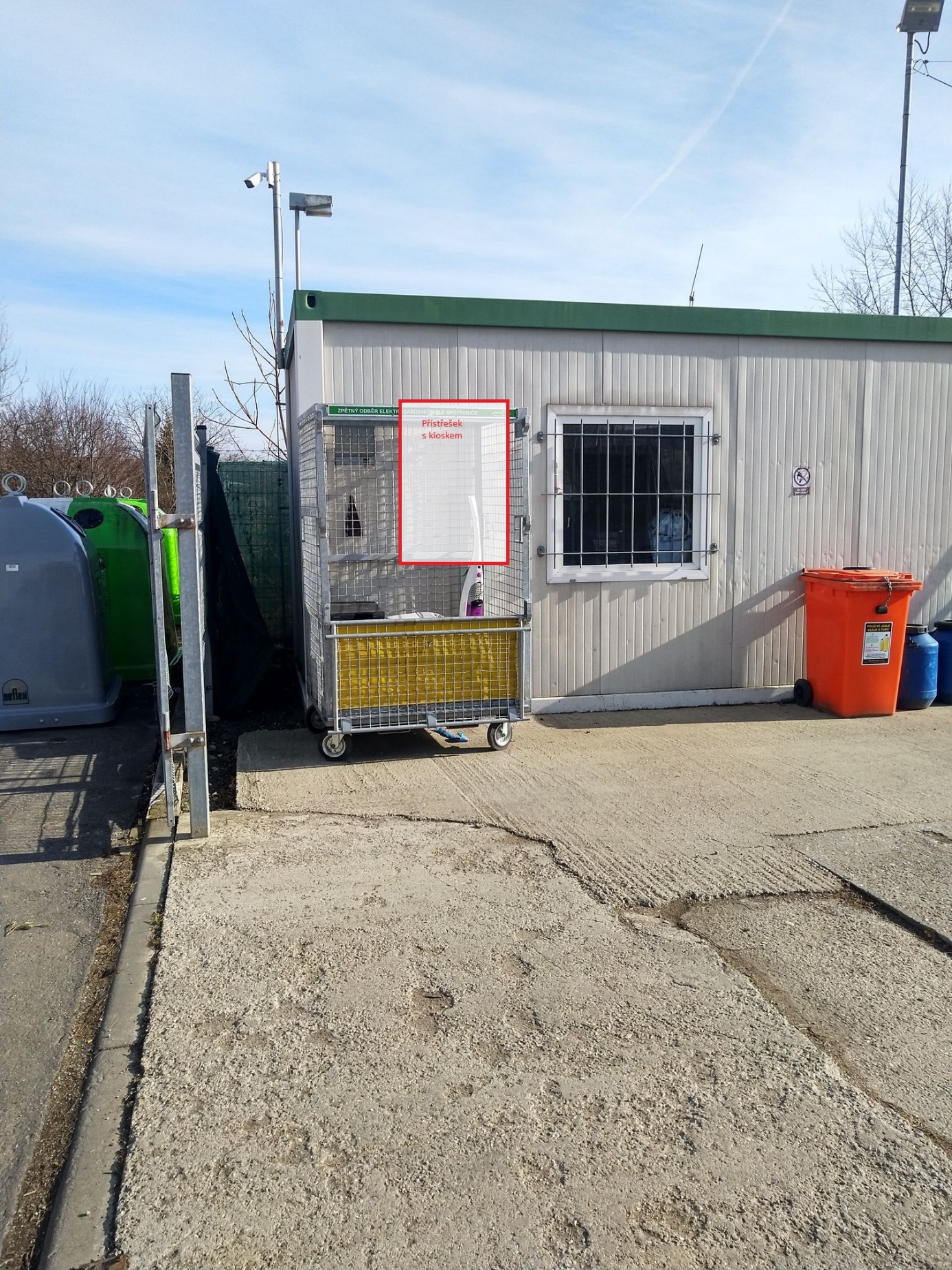 Sběrný dvůr Újezdec: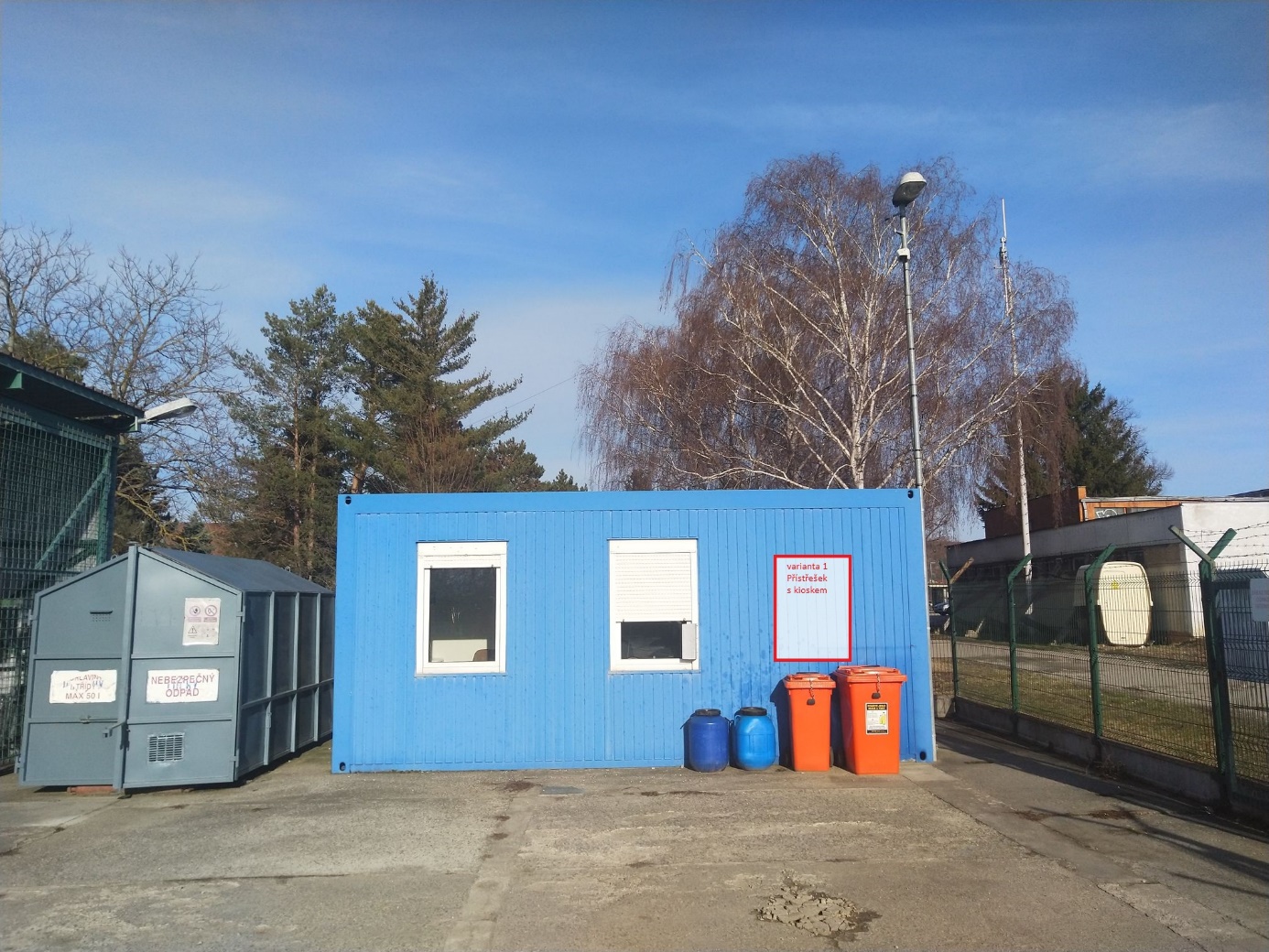 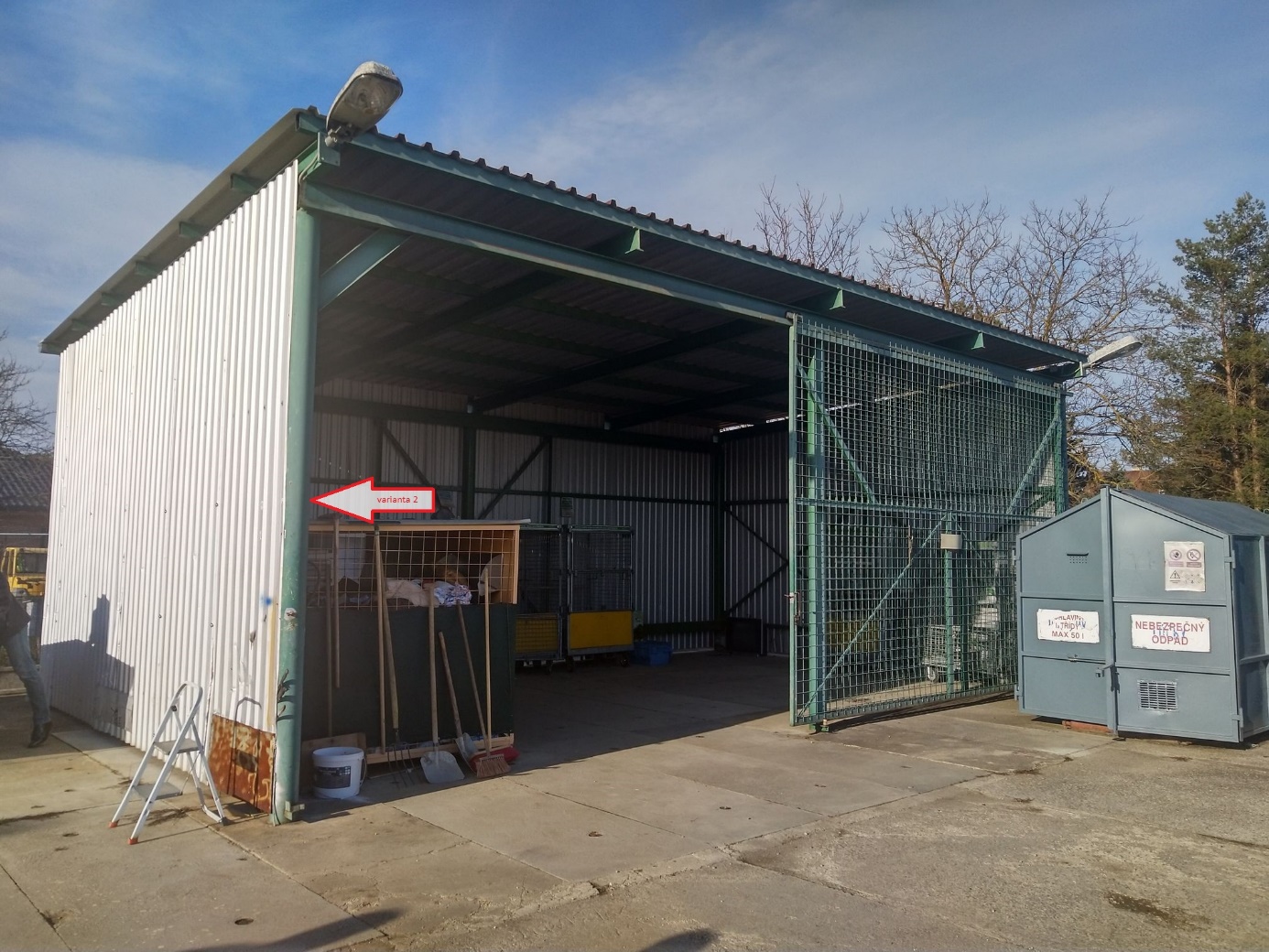 SplněnoPopis plněníANO/NEBude dodán formou samostatné přílohy, ze které bude vyplývat naplnění jednotlivých požadavků zadavateleSplněnoPopis plněníANO/NEBude dodán formou samostatné přílohy, ze které bude vyplývat naplnění jednotlivých požadavků zadavateleSplněnoPopis plněníANO/NEBude dodán formou samostatné přílohy, ze které bude vyplývat naplnění jednotlivých požadavků zadavatelea přesný typ dodávaného výrobku včetně čtečekSplněnoPopis plněníANO/NEBude dodán formou samostatné přílohy, ze které bude vyplývat naplnění jednotlivých požadavků zadavatele a přesný typ dodávaného výrobku včetně čtečkySplněnoPopis plněníANO/NEBude dodán formou samostatné přílohy, ze které bude vyplývat naplnění jednotlivých požadavků zadavatele a typ dodávaného výrobku včetně orientačního nákresu provedení SplněnoPopis plněníANO/NEBude dodán formou samostatné přílohy, ze které bude vyplývat naplnění jednotlivých požadavků zadavatele a typ dodávaného výrobku SplněnoPopis plněníANO/NEBude dodán formou samostatné přílohy, ze které bude vyplývat naplnění jednotlivých požadavků zadavatele SplněnoPopis plněníANO/NEBude dodán formou samostatné přílohy, ze které bude vyplývat naplnění jednotlivých požadavků zadavatele SplněnoPopis plněníANO/NEBude dodán formou samostatné přílohy, ze které bude vyplývat naplnění jednotlivých požadavků zadavatele SplněnoPopis plněníANO/NEBude dodán formou samostatné přílohy, ze které bude vyplývat naplnění jednotlivých požadavků zadavatele EtapaPopisTPodpis smlouvyT+30Dodání technické dokumentace, konzultace, obhlídka míst a stanovení rozmístění techniky, příprava infrastruktury (zadavatel)T+60Dodávka a montáž kiosků a přístřeškůT+80Dokončení instalaceT+90Začátek zkušebního provozuT+180Ukončení zkušebního provozu a převzetí dílaSplněnoPopis plněníANO/NEBude dodán formou samostatné přílohy, ze které bude vyplývat naplnění jednotlivých požadavků zadavatele SplněnoPopis plněníANO/NESmlouva o dílo včetně technické podporySplněnoPopis plněníANO/NEDodávka návodů k obsluze a uživatelské postupy